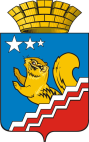 Свердловская областьГЛАВА ВОЛЧАНСКОГО ГОРОДСКОГО ОКРУГА         постановление26.02.2024 года 			      	                               	               	              	      	        № 120                                                                     г. ВолчанскОб организации проведения в Волчанском городском округе голосования по отбору общественной территории, подлежащей благоустройству в 2025 году в рамках реализации муниципальной программы «Формирование современной городской среды в Волчанском городском округе на 2018-2027 годы» Во исполнение пункта 2 постановления Правительства Свердловской области от 29.01.2019 года № 51-ПП «Об организации проведения в муниципальных образованиях, расположенных на территории Свердловской области, голосования по отбору общественных территорий, подлежащих благоустройству в рамках реализации муниципальных программ формирования современной городской среды», приказа Министерства энергетики и жилищно-коммунального хозяйства от 15.02.2024 года № 85 «Об утверждении порядка-плана мероприятий («дорожной карты») по организации проведения в 2024 году в муниципальных образованиях, расположенных на территории Свердловской области, голосования по отбору общественных территорий, подлежащих благоустройству в рамках реализации муниципальных программ формирования современной городской среды, с применением методических рекомендаций по вовлечению граждан, их объединений и иных лиц в решение вопросов развития городской среды, утвержденных приказом Министерства строительства и жилищно-коммунального хозяйства Российской Федерации от 30.12.2020 № 913/пр «Об утверждении методических рекомендаций по вовлечению граждан, их объединений и иных лиц в решение вопросов развития городской среды»,ПОСТАНОВЛЯЮ:	1. Провести в Волчанском городском округе рейтинговое голосование по выбору общественной территории, подлежащей благоустройству в 2024 году в рамках реализации муниципальной программы «Формирование современной городской среды в Волчанском городском округе на 2018-2027 годы», в период с 15.03.2024 года 00.00 часов по 30.04.2024 года 23.59 часов.2.  Определить форму проведения рейтингового голосования - информационно-телекоммуникационая сеть «Интернет», в том числе с использованием платформы по голосованию за объекты благоустройства.3. Контроль за исполнением настоящего постановления оставляю за собой. Исполняющий обязанностиглавы городского округа						   О.В. Адельфинская